Kære Velkommen i TeleKOL-tilbuddetTeleKOL er et supplement til dit nuværende forløb hos din praktiserende læge eller på lungemedicinsk ambulatorium. Du måler iltmætning, puls og vægt, som du indsender via en app til en sygeplejerske. Herudover besvarer du spørgsmål relateret til dine symptomer. Sygeplejerskerne ser dine målinger to gange i ugen XXdag og XXdag i tidsrummet kl. XX. Med TeleKOL er du aktivt med til at forstå og håndtere pludselig forværring af din sygdom. Det skal gerne hjælpe til at give dig en tryggere hverdag samt bedre overblik over din sygdom og symptomer. 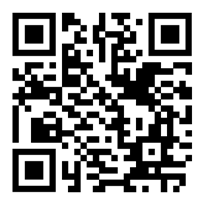 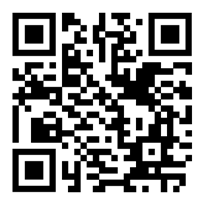 Opfølgning på målinger  Du er ikke alene med din sygdom, da du med TeleKOL har et samarbejde med sygeplejerskerne. De vil løbende følge dine målinger samt give råd og vejledning, hvis indsendte data giver anledning til bekymring eller udvikler sig i en negativ retning. Du er altid velkommen til at kontakte sygeplejerskerne på telefon og/eller i beskedfunktionen i appen. Der er også mulighed for videokommunikation. Inddrag dine pårørendeDet bliver nemmere at involvere dine pårørende på dine præmisser og få en fælles forståelse af din sygdom, og hvad TeleKOL kan gøre for din og jeres hverdag.Tilbuddet skal ikke ses som en erstatning for et lægebesøg, ligesom det heller ikke må opfattes som et akutberedskab. Målingerne er kun vejledende. Føler du ubehag, bliver syg eller akut dårlig skal du altid kontakte din egen læge/lægevagten eller 112, selvom dine målinger ikke er afvigende. Tag gerne din tablet med til din læge, så du kan vise dine målinger. Tekniske problemer Hvis du oplever problemer med at indsende målinger, ved brug af måleudstyr eller andet, er du velkommen til at kontakte sygeplejerskerne, som vil hjælpe dig på bedst mulig vis.Du kan også til en hver tid kontakte sygeplejerskerne, hvis du ønsker at trække dig ud af tilbuddet.Læs merePå faelleskommunalsundhed.dk/telemedicin-kol/borgere- og-paaroerende kan du høre mere om TeleKOL, samt oplevelsen af tilbuddet for Bjarne (KOL-patient) og hans kone Kis.Eller anvend følgende QR-kodeKontakt TeleKOLTlf.nr. Åbningstider:XXdag: kl. XX – XXXXdag: kl. XX - XXTilbuddet har lukket på helligdage, hverdagene mellem jul og nytår, hverdagene op til påske samt uge XXX.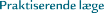 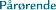 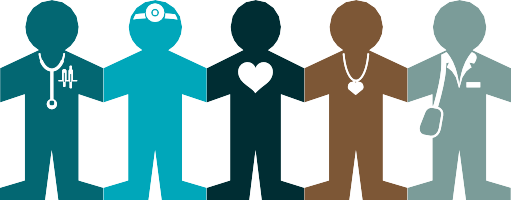 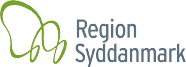 